CURRICULUM VITAE (LAB TECHNICIAN)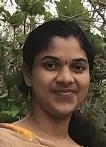 SOUMYA Personal informationFirst name(s) Soumya E-mail(s) Soumya.369821@2freemail.com NationalityIndianDate of birth20.09.1986GenderFemaleVisa StatusResident(Dubai)Job ObjectiveLab TechnicianMobilitySeeking a position to utilize my skills and abilities in a firmthat offers Professional growth while being resourceful,innovative and flexible.Experience2 years (India)Educational QualificationsMaster Degree in Science (Bio Chemistry)(Bharathidasan University, Tamilnadu, India)Computer KnowledgeMS Office (Word, Excel and Power Point)Project Work“Low Temperature Grinding For Retention of FlavorComponents and Antioxidant Activity of Pepper andCardamom”.Professional ExperienceDates01.02.2011 to 25.06.2011Occupation or position heldLab TechnicianName and address of employerPoikayil X-Ray Computerized Clinical Laboratory & ECGKollamKerala, IndiaDuties and ResponsibilitiesBiochemistry, haematology, clinical pathologyDates22.10.2009 to 22.07.2010Occupation or position heldLab TechnicianName and address of employerDevi Clinic, KollamKerala, IndiaDuties and ResponsibilitiesBiochemistry, haematology, clinical pathology, samplecollection etcDates29.06.2009 to 20.09.2009Occupation or position heldlab TechnicianName and address of employerDr.Nair'S Hospital, KollamKerala, IndiaDuties and ResponsibilitiesBiochemistry, haematology, clinical pathology, samplecollection etcLanguages knownEnglish, Tamil and Malayalam.